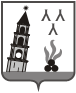 АДМИНИСТРАЦИЯ НЕВЬЯНСКОГО ГОРОДСКОГО ОКРУГАПОСТАНОВЛЕНИЕ___________________                                                                                                 № ________-п                                                                  г. НевьянскО внесении изменений в муниципальную программу «Повышение эффективности управления муниципальной собственностью Невьянского городского округа и распоряжения земельными участками, государственная собственность на которые не разграничена, до 2024 года», утвержденную постановлением администрации Невьянского городского округа 
от 20.10.2014 № 2549-п В соответствии с постановлениями Правительства Российской Федерации от 17.12.2010 № 1050 «О реализации отдельных мероприятий государственной программы Российской Федерации «Обеспечение доступным и комфортным жильем и коммунальными услугами граждан Российской Федерации» и от 30.12.2017 № 1710 «Об утверждении государственной программы Российской Федерации «Обеспечение доступным и комфортным жильем и коммунальными услугами граждан Российской Федерации», постановлением Правительства Свердловской области от 24.10.2013 
№ 1296-ПП «Об утверждении государственной программы Свердловской области «Реализация основных направлений государственной политики в строительном комплексе Свердловской области до 2024 года», статьями 31, 46 Устава Невьянского городского округаПОСТАНОВЛЯЕТ:	1. Внести следующие изменения в муниципальную программу «Повышение эффективности управления муниципальной собственностью Невьянского городского округа и распоряжения земельными участками, государственная собственность на которые не разграничена, до 2024 года» (далее – Муниципальная программа), утвержденную постановлением администрации Невьянского городского округа от 20.10.2014 № 2549-п:	1) в подпрограмме 3 «Обеспечение жильем молодых семей на территории  Невьянского городского округа» (далее – Подпрограмма 3), являющейся приложением № 5 Муниципальной программы, пункт 17 раздела 4 изложить в новой редакции:«17. Социальные выплаты используются:1) для оплаты цены договора купли-продажи жилого помещения (за исключением случаев, когда оплата цены договора купли-продажи предусматривается в составе цены договора с уполномоченной организацией на приобретение жилого помещения на первичном рынке жилья);2) для оплаты цены договора строительного подряда на строительство жилого дома;3) для осуществления последнего платежа в счет уплаты паевого взноса в полном размере, после уплаты которого жилое помещение переходит в собственность молодой семьи (в случае если молодая семья или один из супругов в молодой семье является членом жилищного, жилищно-строительного, жилищного накопительного кооператива;4) для уплаты первоначального взноса при получении жилищного кредита, в том числе ипотечного, или жилищного займа (далее - жилищный кредит) на приобретение жилого помещения по договору купли-продажи или строительство жилого дома;5) для оплаты цены договора с уполномоченной организацией на приобретение в интересах молодой семьи жилого помещения на первичном рынке жилья, в том числе на оплату цены договора купли-продажи жилого помещения (в случаях, когда это предусмотрено договором с уполномоченной организацией) и (или) оплату услуг указанной организации;6) для погашения суммы основного долга (части суммы основного долга) и уплаты процентов по жилищным кредитам на приобретение жилого помещения или строительство жилого дома или по кредиту (займу) на погашение ранее предоставленного жилищного кредита на приобретение жилого помещения или строительство жилого дома, за исключением иных процентов, штрафов, комиссий и пеней за просрочку исполнения обязательств по указанным жилищным кредитам или кредитам (займам) на погашение ранее предоставленного жилищного кредита;7) для уплаты цены договора участия в долевом строительстве, который предусматривает в качестве объекта долевого строительства жилое помещение, содержащего одно из условий привлечения денежных средств участников долевого строительства, установленных пунктом 5 части 4 статьи 4 Федерального закона «Об участии в долевом строительстве многоквартирных домов и иных объектов недвижимости и о внесении изменений в некоторые законодательные акты Российской Федерации», или уплаты цены договора уступки участником долевого строительства прав требований по договору участия в долевом строительстве;8) для уплаты первоначального взноса при получении жилищного кредита на уплату цены договора участия в долевом строительстве, на уплату цены договора уступки прав требований по договору участия в долевом строительстве;9) для погашения суммы основного долга (части суммы основного долга) и уплаты процентов по жилищному кредиту на уплату цены договора участия в долевом строительстве или на уплату цены договора уступки прав требований по договору участия в долевом строительстве либо по кредиту (займу) на погашение ранее предоставленного жилищного кредита на уплату цены договора участия в долевом строительстве или на уплату цены договора уступки прав требований по договору участия в долевом строительстве (за исключением иных процентов, штрафов, комиссий и пеней за просрочку исполнения обязательств по указанным жилищным кредитам либо кредитам (займам) на погашение ранее предоставленного жилищного кредита).»;	2) в Подпрограмме 3 пункт 23 раздела 4 изложить в новой редакции:«23. Оплата приобретаемого жилого помещения или строящегося жилого дома с использованием социальной выплаты владельцу Свидетельства при наличии заявки банка на перечисление бюджетных средств осуществляется в порядке, определенном Правилами предоставления молодым семьям социальных выплат на приобретение (строительство) жилья и их использования, установленными постановлением Правительства Российской Федерации от 17.12.2010 № 1050.	Приобретаемое жилое помещение (в том числе являющееся объектом долевого строительства) должно находиться или строительство жилого дома должно осуществляться на территории Свердловской области.»;	3) в Подпрограмме 3 пункт 24 раздела 4 изложить в новой редакции:	«24. В случае использования социальной выплаты в соответствии с подпунктами 1-5 и подпунктами 7 и 8 пункта 17 раздела 4 Подпрограммы 3 общая площадь приобретаемого жилого помещения (строящегося жилого дома, жилого помещения, являющегося объектом долевого строительства) в расчете на каждого члена молодой семьи, учтенного при расчете размера социальной выплаты, не может быть меньше учетной нормы общей площади жилого помещения, установленной органами местного самоуправления в целях принятия граждан на учет в качестве нуждающихся в жилых помещениях в месте приобретения жилого помещения или строительства жилого дома.»;	4) в Подпрограмме 3 пункт 26 раздела 4 изложить в новой редакции:	«26. В случае использования социальной выплаты в соответствии с подпунктом 6 пункта 17 раздела 4 Подпрограммы 3 общая площадь приобретаемого жилого помещения (строящегося жилого дома) в расчете на каждого члена молодой семьи на дату государственной регистрации права собственности на такое жилое помещение (жилой дом) не может быть меньше учетной нормы общей площади жилого помещения, установленной органами местного самоуправления в целях принятия граждан на учет в качестве нуждающихся в жилых помещениях в месте приобретения жилого помещения или строительства жилого дома.»;	5) в Подпрограмме 3 пункт 27 раздела 4 изложить в новой редакции:	«27. В случае использования социальной выплаты в соответствии с подпунктами 7-9 пункта 17 раздела 4 Подпрограммы 3 общая площадь жилого помещения, являющегося объектом долевого строительства, в расчете на каждого члена молодой семьи на дату государственной регистрации договора участия в долевом строительстве (договора уступки прав требований по договору участия в долевом строительстве) не может быть меньше учетной нормы общей площади жилого помещения, установленной органами местного самоуправления в целях принятия граждан на учет в качестве нуждающихся в жилых помещениях в месте приобретения строящегося жилого помещения, являющегося объектом долевого строительства по договору участия в долевом строительстве.»;6) в подпрограмме 4 ««Предоставление региональной поддержки молодым семьям на улучшение жилищных условий на территории Невьянского городского округа» (далее – Подпрограмма 4), являющейся приложением № 6 Муниципальной программы, пункт 3 приложения № 1 к Подпрограмме 4 изложить в новой редакции:	«3. Администрация Невьянского городского округа ежегодно формирует список молодых семей – участников Подпрограммы 1 «Стимулирование развития жилищного строительства» государственной программы Свердловской области «Реализация основных направлений государственной политики в строительном комплексе Свердловской области до 2024 года», изъявивших желание получить региональную социальную выплату, по Невьянскому городскому округу по форме согласно приложению № 1 к настоящему порядку в формате MS ExceL.Список молодых семей – участников Подпрограммы 1, изъявивших желание получить региональную социальную выплату, по Невьянскому городскому округу формируется ежегодно:1) в 2020 году в срок до 30 января 2020 года;2) в 2021–2024 годах в срок до 30 января года, в котором бюджетам муниципальных образований будет предоставляться субсидия из областного бюджета на предоставление региональных социальных выплат молодым семьям на улучшение жилищных условий.».	2. Настоящее постановление опубликовать в газете «Муниципальный вестник Невьянского городского округа» и разместить на официальном сайте Невьянского городского округа в информационно – телекоммуникационной сети «Интернет».  Глава Невьянского городского округа                                                                                     А.А. Берчук